ФОРМУЛАР ЗА ПРИЈАВУ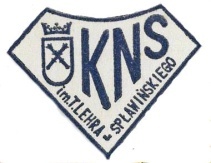 Простори којих више нема. Сећање код јужних и западних Словенанаучна конференција за студенте и докторанде22–23 маја 2014, КраковПодаци о ауторуИме и презиме: Универзитет и факултет: Година и врста студија: E-mail адреса: Број телефона: РЕФЕРАТТема:Апстракт (од 1000 до 2000 слова без размака):Основна библиографија:Да ли треба додатна опрема (рачунар, пројектор, друго (које?)) ДА    НЕМолимо да се пријава пошаље на e-mail адресу konferencja2014kns@gmail.com до 15. марта 2014. године.Молимо да се у назив фајла са пријавом ставе подаци у следећем реду: презиме, име, скраћеница универзитета на којој студира аутор реферата (нпр. Ковалски Јан ЈУ).